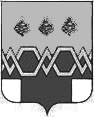    А Д М И Н И С Т Р А Ц И ЯМ А К С А Т И Х И Н С К О Г О   Р А Й О Н А Т В Е Р С К О Й  О Б Л А С Т И П О С Т А Н О В Л Е Н И ЕОт 18.06.2019                                                                                                                 №  249 - паО реорганизации муниципальных бюджетных образовательных учреждений путем присоединения  муниципального бюджетного дошкольного образовательного учреждения Детский сад № 8 к муниципальному бюджетному общеобразовательному учреждению «Ривзаводская средняя общеобразовательная школа»В соответствии со статьями 57, 58, 59, 60 Гражданского кодекса Российской Федерации, руководствуясь пунктом 4 части 1 статьи 9 Федерального закона от 29.12.2012 N 273-ФЗ "Об образовании в Российской Федерации",  постановлением администрации Максатихинского района № 807 от 02.12.2013 «Об утверждении Порядка осуществления структурными подразделениями администрации Максатихинского района Тверской области функций и полномочий учредителя муниципальных учреждений муниципального образования «Максатихинский район»», в целях оптимизации сети муниципальных образовательных учреждений, рационального использования кадровых, материально-технических, организационно-методических ресурсов, направленных на повышение качества образовательных услуг и эффективность использования вложенных средств, ПОСТАНОВЛЯЕТ:1. Реорганизовать муниципальные бюджетные образовательные учреждения путем присоединения муниципального бюджетного дошкольного образовательного учреждения Детский сад N 8 (далее МБДОУ Детский сад N 8) к муниципальному бюджетному общеобразовательному учреждению «Ривзаводская средняя общеобразовательная школа» (далее МБОУ «Ривзаводская СОШ»).2. Сохранить наименование и основные цели деятельности МБОУ «Ривзаводская СОШ».3. Управлению образования администрации Максатихинского района организовать реорганизацию муниципальных бюджетных образовательных учреждений согласно Перечню мероприятий по реорганизации муниципальных учреждений путем присоединения муниципального бюджетного дошкольного образовательного учреждения Детский сад N 8 к муниципальному бюджетному общеобразовательному учреждению «Ривзаводская средняя общеобразовательная школа», являющемуся приложением к настоящему Постановлению.4. Установить, что недвижимое имущество и движимое имущество, в том числе особо ценное движимое имущество, числящееся на балансе МБДОУ Детский сад N 8, в полном объеме закрепляются на праве оперативного управления за МБОУ «Ривзаводская СОШ» в соответствии с передаточным актом.5. Комитету по управлению имуществом и земельными отношениями Максатихинского района после окончания процедуры реорганизации муниципальных бюджетных образовательных учреждений путем присоединения МБДОУ Детский сад  N 8 к  МБОУ «Ривзаводская СОШ» внести соответствующие изменения в реестр муниципальной собственности Максатихинского района.6. Настоящее Постановление вступает в силу со дня официального опубликования.7. Контроль за исполнением настоящего Постановления возложить на Первого заместителя главы администрации Максатихинского района Черкасова С.Б.Отчет об исполнении настоящего Постановления представить в срок до 31.12.2019.Глава Максатихинского района                                                                              К.Г. ПаскинПриложениек постановлению администрации Максатихинского района№ 249-па  от 18.06. 2019 годаПЕРЕЧЕНЬмероприятий по реорганизации муниципальных бюджетных образовательных учреждений путем присоединения муниципального бюджетного дошкольногообразовательного учреждения Детский сад N 8 к муниципальному бюджетному общеобразовательному учреждению «Ривзаводская средняя общеобразовательная школа»N п/пМероприятияСрокОтветственные1.Издание приказа Управления образования администрации Максатихинского района о реорганизации муниципальных бюджетных образовательных учреждений путем присоединения муниципального бюджетного дошкольного образовательного учреждения Детский сад N 8 (далее – МБДОУ Детский сад N 8) к муниципальному бюджетному общеобразовательному учреждению «Ривзаводская средняя общеобразовательная школа « (далее – МБОУ «Ривзаводская СОШ»)В течение трех рабочих дней со дня официального опубликования настоящего ПостановленияУправление образования администрации Максатихинского района2.Создание комиссии по реорганизации муниципальных бюджетных образовательных учреждений путем МБДОУ Детский сад N 8 к МБОУ «Ривзаводская СОШ»)В течение трех рабочих дней со дня официального опубликования настоящего ПостановленияУправление образования администрации Максатихинского района3.Уведомление органа, осуществляющего государственную регистрацию юридических лиц, о начале процедуры реорганизации муниципальных бюджетных образовательных учреждений путем присоединения МБДОУ Детский сад N 8 к МБОУ «Ривзаводская СОШ»В течение трех рабочих дней со дня официального опубликования настоящего ПостановленияУправление образования администрации Максатихинского района4.Выполнение комплекса организационно-штатных мероприятий, связанных с реорганизацией бюджетных дошкольных образовательных учреждений путем присоединения МБДОУ Детский сад N 8 к МБОУ «Ривзаводская СОШ»до 01.12.2019Управление образования администрации Максатихинского района,МБДОУ Детский сад N 8,МБОУ «Ривзаводская СОШ»5.Уведомление фонда социального страхования, пенсионного фонда, фонда обязательного медицинского страхования о предстоящей реорганизации муниципальных бюджетных образовательных учреждений путем присоединения МБДОУ Детский сад N 8 к МБОУ «Ривзаводская СОШ»В течение трех рабочих дней со дня официального опубликования настоящего ПостановленияМБДОУ Детский сад N 86.Опубликование в средствах массовой информации уведомления о реорганизации муниципальных бюджетных образовательных учреждений путем присоединения МБДОУ Детский сад N 8 к МБОУ «Ривзаводская СОШ»Дважды с периодичностью один раз в месяц после внесения в единый государственный реестр юридических лиц записи о начале процедуры реорганизацииМБДОУ Детский сад N 88.Уведомление в письменной форме кредиторов МБДОУ Детский сад N 8 , МБОУ «Ривзаводская СОШ» о начале реорганизации муниципальных бюджетных образовательных учреждений путем присоединения МБДОУ Детский сад N 8 к МБОУ «Ривзаводская СОШ»В течение пяти рабочих дней после даты направления уведомления о начале процедуры реорганизации в орган, осуществляющий государственную регистрацию юридических лицМБДОУ Детский сад N 8,МБОУ «Ривзаводская СОШ»9.Проведение инвентаризации имущества и финансовых обязательств МБДОУ Детский сад N 8, оформление инвентаризационных описей основных средств и малоценных предметов, дебиторской и кредиторской задолженностидо 01.11.2019МБДОУ Детский сад N 810.Подготовка и утверждение передаточного акта  МБДОУ Детский сад N 8до 01.12.2019Управление образования администрации Максатихинского района,МБДОУ Детский сад N 811.Внесение изменений в Устав МБОУ «Ривзаводская СОШ» до 01.12.2019Управление образования администрации Максатихинского района,МБОУ «Ривзаводская СОШ»12.Подготовка и представление в орган, осуществляющий государственную регистрацию юридических лиц, документов, необходимых для внесения в Единый государственный реестр юридических лиц записи о прекращении деятельности МБДОУ Детский сад N 8до 01.12.2019МБДОУ Детский сад N 8